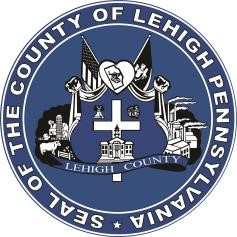 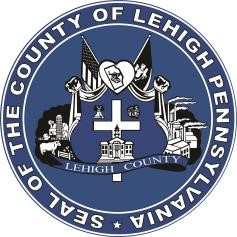 FOR IMMEDIATE RELEASE: 	 	 	 	      	     CONTACT:    	Adrianna Calderon  January 10th, 2024	 	 	                                           			610-782-3002Lehigh County Announces 911 Communications Center Update911 operators now able to initiate video conferencing with callers LEHIGH COUNTY, PA- On January 10th, 2024, the Lehigh County 911 Communications Center and Lehigh County Executive Phillips Armstrong held a press conference to announce the newest Communications Center update which will allow video access to the site via caller cameras and live streaming. Lehigh County is working with vendor “Prepared Live”, who are supporting the project with zero additional cost to the county.The caller, with 911 leadership, can video share information to support the emergency response. This will not affect normal call operating standards, but will save time when every moment counts.This will aid firefighters in seeing potential hazards before they enter and police in “knowing before they go’, and EMS can have access prior to arriving on the scene. “A picture is worth a thousand words,” said Lehigh County Executive Phil Armstrong. “In emergency situations every minute counts and being able to access video helps our 911 operators quickly assess emergency situations.” ###